Załącznik nr 3Zamawiający:Gmina PsaryUrząd Gminy w  Psarachul. Malinowicka 442-512 PsaryPodmiot udostępniający zasoby:……………………………………………………………………………………………………………………………………………………………………………………………………………………………………………………………………………………………………………………………. (pełna nazwa/firma, adres, w zależności od podmiotu reprezentowany przez:……………………………………………………………………………………………………………………………………………………………………………………………………………………………………………………………………………………………………………………………..(imię, nazwisko, stanowisko/podstawa do reprezentacji)OŚWIADCZENIE PODMIOTU UDOSTĘPNIAJĄCEGO ZASOBYO NIEPODLEGANIU WYKLUCZENIU ORAZ SPEŁNIANIU WARUNKÓW UDZIAŁU W POSTĘPOWANIU składane na podstawie art. 125 ust. 1 ustawy z dnia 11 września 2019 r. Prawo zamówień publicznych (dalej jako: ustawa Pzp)Na potrzeby postępowania o udzielenie zamówienia publicznego pn.: Budowa sieci wodociągowej 
w miejscowościach Sarnów i Psary oraz sieci kanalizacji sanitarnej ciśnieniowej w miejscowości Sarnów w ramach operacji "Budowa sieci wodociągowych na terenie Gminy Psary oraz zakup wyposażenia oczyszczalni ścieków w Malinowicach" realizowanej z udziałem środków Europejskiego Funduszu Rolnego na rzecz Rozwoju Obszarów Wiejskich 
w ramach Programu Rozwoju Obszarów Wiejskich na lata 2014-2020, prowadzonego przez Gminę Psary, oświadczam, co następuje:Mając na uwadze przesłanki wykluczenia zawarte w art. 108 ust. 1 pkt 1-6 ustawy tj.:„Z postępowania o udzielenie zamówienia wyklucza się wykonawcę:będącego osobą fizyczną, którego prawomocnie skazano za przestępstwo:udziału w zorganizowanej grupie przestępczej albo związku mającym na celu popełnienie przestępstwa lub przestępstwa skarbowego, o którym mowa w art. 258 Kodeksu karnego,handlu ludźmi, o którym mowa w art. 189a Kodeksu karnego,o którym mowa w art. 228–230a, art. 250a Kodeksu karnego lub w art. 46 lub art. 48 ustawy z dnia 25 czerwca 2010 r. o sporcie,finansowania przestępstwa o charakterze terrorystycznym, o którym mowa w art. 165a Kodeksu karnego, lub przestępstwo udaremniania lub utrudniania stwierdzenia przestępnego pochodzenia pieniędzy lub ukrywania ich pochodzenia, o którym mowa w art. 299 Kodeksu karnego,o charakterze terrorystycznym, o którym mowa w art. 115 § 20 Kodeksu karnego, lub mające na celu popełnienie tego przestępstwa,powierzenia wykonywania pracy małoletniemu cudzoziemcowi, o którym mowa w art. 9 ust. 2 ustawy z dnia 15 czerwca 2012 r. o skutkach powierzania wykonywania pracy cudzoziemcom przebywającym wbrew przepisom na terytorium Rzeczypospolitej Polskiej (Dz. U. poz. 769),przeciwko obrotowi gospodarczemu, o których mowa w art. 296–307 Kodeksu karnego, przestępstwo oszustwa, o którym mowa w art. 286 Kodeksu karnego, przestępstwo przeciwko wiarygodności dokumentów, o których mowa w art. 270–277d Kodeksu karnego, lub przestępstwo skarbowe,o którym mowa w art. 9 ust. 1 i 3 lub art. 10 ustawy z dnia 15 czerwca 2012 r. o skutkach powierzania wykonywania pracy cudzoziemcom przebywającym wbrew przepisom na terytorium Rzeczypospolitej Polskiejlub za odpowiedni czyn zabroniony określony w przepisach prawa obcego;jeżeli urzędującego członka jego organu zarządzającego lub nadzorczego, wspólnika spółki w spółce jawnej lub partnerskiej albo komplementariusza w spółce komandytowej lub komandytowo-akcyjnej lub prokurenta prawomocnie skazano za przestępstwo, o którym mowa w pkt 1;wobec którego wydano prawomocny wyrok sądu lub ostateczną decyzję administracyjną 
o zaleganiu z uiszczeniem podatków, opłat lub składek na ubezpieczenie społeczne lub zdrowotne, chyba że wykonawca odpowiednio przed upływem terminu do składania wniosków o dopuszczenie do udziału w postępowaniu albo przed upływem terminu składania ofert dokonał płatności należnych podatków, opłat lub składek na ubezpieczenie społeczne lub zdrowotne wraz z odsetkami lub grzywnami lub zawarł wiążące porozumienie w sprawie spłaty tych należności;wobec którego prawomocnie  orzeczono zakaz ubiegania się o zamówienia publiczne;jeżeli zamawiający może stwierdzić, na podstawie wiarygodnych przesłanek, że wykonawca zawarł z innymi wykonawcami porozumienie mające na celu zakłócenie konkurencji, 
w szczególności jeżeli należąc do tej samej grupy kapitałowej w rozumieniu ustawy z dnia 16 lutego 2007 r. o ochronie konkurencji i konsumentów, złożyli odrębne oferty, oferty częściowe lub wnioski o dopuszczenie do udziału w postępowaniu, chyba że wykażą, że przygotowali te oferty lub wnioski niezależnie od siebie;jeżeli, w przypadkach, o których mowa w art. 85 ust. 1, doszło do zakłócenia konkurencji wynikającego z wcześniejszego zaangażowania tego wykonawcy lub podmiotu, który należy z wykonawcą do tej samej grupy kapitałowej w rozumieniu ustawy z dnia 16 lutego 2007 r. o ochronie konkurencji i konsumentów, chyba że spowodowane tym zakłócenie konkurencji może być wyeliminowane w inny sposób niż przez wykluczenie wykonawcy z udziału 
w postępowaniu o udzielenie zamówienia.oświadczam, że nie podlegam wykluczeniu z postępowania na podstawie 
art. 108 ust 1 pkt 1-6 ustawy.oświadczam, że zachodzą w stosunku do mnie podstawy wykluczenia z postępowania na podstawie art. ……………… ustawy Pzp (podać mającą zastosowanie podstawę wykluczenia spośród wymienionych w art. 108 ust. 1 pkt 1, 2, i 5. Jednocześnie oświadczam, że w związku z ww. okolicznością, na podstawie art. 110 ust. 2 ustawy podjąłem następujące czynności (procedura sanacyjna – samooczyszczenie):…………………………………………………………………………………………………………………………………………………………………………………………………………Na potwierdzenie powyższego przedkładam następujące środki dowodowe:1) ………………………………………………..2) ………………………………………………..Oświadczam, że w celu wykazania spełniania warunków udziału w postępowaniu, określonych przez Zamawiającego w ogłoszeniu o zamówieniu oraz w ust. 3  pkt 3.3. i 3.4. rozdziału XIX Specyfikacji Warunków Zamówienia udostępniam następujące zasoby:Udostępniane zasoby:…………………………………………………………………………………………………………………………….…………………………………(należy wskazać zakres w jakim podmiot trzeci udostępnia zasoby ).Oświadczam, iż spełniam warunki udziału w postępowaniu o udzielenie zamówienia określone w ust. 3 pkt 3.3. i 3.4 rozdz. XIX SWZ w zakresie których udostępniam swoje zasoby Wykonawcy w celu wykazania spełniania warunków udziału w postępowaniu. Oświadczam, że wszystkie informacje podane w powyższych oświadczeniach są aktualne 
i zgodne z prawdą oraz zostały przedstawione z pełną świadomością konsekwencji wprowadzenia zamawiającego w błąd przy przedstawianiu informacji.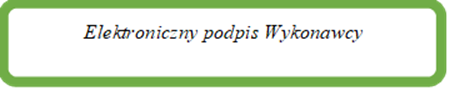 